                                                                                                            Слайд №7                                                                                                                                         Слайд №8                                                                                                Слайд №9                                                                                                                                                    
                                                                                       Слайд №10Слайд №7                                                                                     Слайд№11                                                                                                        Слайд №12                                         План работыНа слайде№6 к каждому пункту правовых норм поставьте маленькую картинку, она будет являться ссылкой;Создайте слады №7-№13, где будут располагаться соответствующие статьи к каждой из правовых норм;Создайте ссылки со слайда№6 (с картинки)  на соответствующий слайд со статьями;На каждый слайд  №7-№13 поставьте внизу картинку, сделайте её  ссылкой на слайд №6;Скройте слайды с №7-№13;Для  каждой статьи сделайте ссылки  к  Конвенции о правах ребёнка.ПРИЛОЖЕНИЕ  №3Карточка-схема создания презентации   « Права ребёнка»                            Доработайте презентацию по  следующей структуре .Слайд №6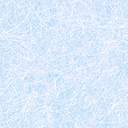 